администрация  ПОСТАНОВЛЯЕТ:1. Внести изменения в постановление администрации МР «Печора» от 18.01.2019 № 39 «Об оплате труда работников муниципального бюджетного учреждения «Производственно-технический комплекс» муниципального образования городского поселения «Печора»:Приложение к Положению об оплате труда работников муниципального бюджетного учреждения «Производственно-технический комплекс» муниципального образования городского поселения «Печора» изложить в редакции согласно приложению к настоящему постановлению.2. Настоящее постановление вступает в силу со дня подписания и подлежит размещению на официальном сайте администрации муниципального района «Печора».И.о. главы муниципального района-руководителя администрации                                                                  А.Ю. КанищевПриложениек постановлению администрации МР «Печора»от 7 февраля 2022 года № 217«Приложениек Положению  об оплате труда работниковмуниципального бюджетного учреждения «Производственно технический комплекс» городского поселения «Печора»Критерии оценки выполнения целевых показателей эффективности деятельностимуниципального бюджетного учреждения «Производственно технический комплекс» городского поселения «Печора»для установления надбавки за интенсивность и высокие результаты работы руководителю УчрежденияПримечание:* 1 балл = 1 %._______________________________________________________________________________________________________________».попопопоАДМИНИСТРАЦИЯМУНИЦИПАЛЬНОГО РАЙОНА« ПЕЧОРА »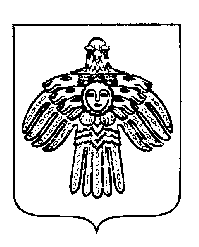 «ПЕЧОРА »  МУНИЦИПАЛЬНÖЙ  РАЙОНСААДМИНИСТРАЦИЯ ПОСТАНОВЛЕНИЕ ШУÖМПОСТАНОВЛЕНИЕ ШУÖМПОСТАНОВЛЕНИЕ ШУÖМ7 февраля 2022 г..г. Печора,  Республика Коми                                              №  217       О внесении изменений  в постановление администрации       МР «Печора» от 18.01.2019 № 39 «Об оплате труда работников муниципального бюджетного учреждения «Производственно-технический комплекс» муниципального образования городского поселения «Печора»№ п/пНаименование критерияЕд. изм.ПоказательОценка в баллахЧастота оценкиФорма отчетности, содержащая информацию о выполнении показателейПримечаниеI. Основная деятельность учрежденияI. Основная деятельность учрежденияI. Основная деятельность учрежденияI. Основная деятельность учрежденияI. Основная деятельность учрежденияI. Основная деятельность учрежденияI. Основная деятельность учрежденияI. Основная деятельность учреждения1Выполнение количественных и качественных показателей установленного на соответствующий год муниципального задания-выполнение20ежеквартальноОтчет с пояснительной запиской1Выполнение количественных и качественных показателей установленного на соответствующий год муниципального задания-невыполнение0ежеквартальноОтчет с пояснительной запиской2Обеспечение информационной открытости учреждения:- размещение информации на сайте учреждения и обеспечение его поддержки в актуальном состоянии с целью информирования населения об оказании муниципальных услуг/выполнении работ;- размещение и поддержание в актуальном состоянии информации об учреждении на официальном портале www.bus.gov.ru и на официальном сайте Учредителя-наличие актуализированной информации10ежеквартальноСправка Учреждения о соблюдении стандартов раскрытия информацииОбеспечение информационной открытости учреждения:- размещение информации на сайте учреждения и обеспечение его поддержки в актуальном состоянии с целью информирования населения об оказании муниципальных услуг/выполнении работ;- размещение и поддержание в актуальном состоянии информации об учреждении на официальном портале www.bus.gov.ru и на официальном сайте Учредителяотсутствие актуализированной информации03Передача помещений в аренду или субарендукв. м.увеличение площади, переданной в аренду или субаренду, к уровню предыдущего отчетного периода20ежеквартальноОтчет о выполнении плана финансово-хозяйственной деятельности Учреждения3Передача помещений в аренду или субарендукв. м.на уровне предыдущего отчетного периода10ежеквартальноОтчет о выполнении плана финансово-хозяйственной деятельности Учрежденияуменьшение площади, переданной в аренду или субаренду, к уровню предыдущего отчетного периода0II. Деятельность, направленная на работу с кадрами предприятияII. Деятельность, направленная на работу с кадрами предприятияII. Деятельность, направленная на работу с кадрами предприятияII. Деятельность, направленная на работу с кадрами предприятияII. Деятельность, направленная на работу с кадрами предприятияII. Деятельность, направленная на работу с кадрами предприятияII. Деятельность, направленная на работу с кадрами предприятияII. Деятельность, направленная на работу с кадрами предприятия1Укомплектованность учреждения кадрами%от 90% до 100%5ежеквартальноСправка УчрежденияПоказатель определяется как отношение среднегодового значения фактически занятых штатных единиц к плановой средней штатной численности Учреждения. Для определения среднегодового значения фактически от 80% до 90%3занятых штатных единиц находится среднеарифметическое значение показателя фактически занятых штатных единиц на последнюю дату каждого месяца отчетного года (штатное замещение Учреждения).Плановая средняя штатная численность Учреждения – среднеарифметическое значение утвержденной штатной численности на последнюю дату каждого месяца отчетного года (штатное расписание Учреждения)менее 80%0занятых штатных единиц находится среднеарифметическое значение показателя фактически занятых штатных единиц на последнюю дату каждого месяца отчетного года (штатное замещение Учреждения).Плановая средняя штатная численность Учреждения – среднеарифметическое значение утвержденной штатной численности на последнюю дату каждого месяца отчетного года (штатное расписание Учреждения)III. Финансово-экономическая деятельность учрежденияIII. Финансово-экономическая деятельность учрежденияIII. Финансово-экономическая деятельность учрежденияIII. Финансово-экономическая деятельность учрежденияIII. Финансово-экономическая деятельность учрежденияIII. Финансово-экономическая деятельность учрежденияIII. Финансово-экономическая деятельность учрежденияIII. Финансово-экономическая деятельность учреждения1Обеспечение выполнения показателей плана финансово-хозяйственной деятельности Учреждения%от 95% до 100% включительно15ежеквартальноОтчет о выполнении плана финансово-хозяйственной деятельности УчрежденияОценка производится с учетом факторов, влияющих на результат.Примечание:100% исполнение плана финансово-хозяйственной деятельности учреждения за I квартал считать 25% от общей суммы финансовых средств от предпринимательской и иной приносящей доход деятельности и субсидии на выполнение муниципального задания; за II квартал – 50% от общей суммы финансовых средств от предпринимательской и иной приносящей доход деятельности и субсидии на выполнение муниципального задания; за III квартал – 75% от общей суммы финансовых средств от предпринимательской и иной приносящей доход деятельности и субсидии на выполнение муниципального задания; за IV квартал – 100% от общей суммы финансовых средств от предпринимательской и иной приносящей доход деятельности и субсидии на выполнение муниципального задания.1Обеспечение выполнения показателей плана финансово-хозяйственной деятельности Учреждения%от 80% до 95%7ежеквартальноОтчет о выполнении плана финансово-хозяйственной деятельности УчрежденияОценка производится с учетом факторов, влияющих на результат.Примечание:100% исполнение плана финансово-хозяйственной деятельности учреждения за I квартал считать 25% от общей суммы финансовых средств от предпринимательской и иной приносящей доход деятельности и субсидии на выполнение муниципального задания; за II квартал – 50% от общей суммы финансовых средств от предпринимательской и иной приносящей доход деятельности и субсидии на выполнение муниципального задания; за III квартал – 75% от общей суммы финансовых средств от предпринимательской и иной приносящей доход деятельности и субсидии на выполнение муниципального задания; за IV квартал – 100% от общей суммы финансовых средств от предпринимательской и иной приносящей доход деятельности и субсидии на выполнение муниципального задания.1Обеспечение выполнения показателей плана финансово-хозяйственной деятельности Учреждения%от 50% до 80%0ежеквартальноОтчет о выполнении плана финансово-хозяйственной деятельности УчрежденияОценка производится с учетом факторов, влияющих на результат.Примечание:100% исполнение плана финансово-хозяйственной деятельности учреждения за I квартал считать 25% от общей суммы финансовых средств от предпринимательской и иной приносящей доход деятельности и субсидии на выполнение муниципального задания; за II квартал – 50% от общей суммы финансовых средств от предпринимательской и иной приносящей доход деятельности и субсидии на выполнение муниципального задания; за III квартал – 75% от общей суммы финансовых средств от предпринимательской и иной приносящей доход деятельности и субсидии на выполнение муниципального задания; за IV квартал – 100% от общей суммы финансовых средств от предпринимательской и иной приносящей доход деятельности и субсидии на выполнение муниципального задания.2Увеличение объема средств, поступающих от предпринимательской и иной приносящей доход деятельности, в отчетном периоде к аналогичному периоду предыдущего года%от 5% и выше15ежеквартальноОтчет о выполнении плана финансово-хозяйственной деятельности Учреждения2Увеличение объема средств, поступающих от предпринимательской и иной приносящей доход деятельности, в отчетном периоде к аналогичному периоду предыдущего года%от 3% до 5%7ежеквартальноОтчет о выполнении плана финансово-хозяйственной деятельности Учреждения2Увеличение объема средств, поступающих от предпринимательской и иной приносящей доход деятельности, в отчетном периоде к аналогичному периоду предыдущего года%от 2% до 3%4ежеквартальноОтчет о выполнении плана финансово-хозяйственной деятельности Учреждения2Увеличение объема средств, поступающих от предпринимательской и иной приносящей доход деятельности, в отчетном периоде к аналогичному периоду предыдущего года%до 2%1ежеквартальноОтчет о выполнении плана финансово-хозяйственной деятельности Учреждения2Увеличение объема средств, поступающих от предпринимательской и иной приносящей доход деятельности, в отчетном периоде к аналогичному периоду предыдущего года%снижение к аналогичному периоду предыдущего годаменее 10%0ежеквартальноОтчет о выполнении плана финансово-хозяйственной деятельности Учреждения3Отсутствие просроченной дебиторской и кредиторской задолженности-отсутствие10ежеквартальноСправка Учреждения3Отсутствие просроченной дебиторской и кредиторской задолженности-наличие0ежеквартальноСправка УчрежденияIV. Уровень исполнительской дисциплиныIV. Уровень исполнительской дисциплиныIV. Уровень исполнительской дисциплиныIV. Уровень исполнительской дисциплиныIV. Уровень исполнительской дисциплиныIV. Уровень исполнительской дисциплиныIV. Уровень исполнительской дисциплиныIV. Уровень исполнительской дисциплины1Отсутствие замечаний по своевременному представлению и качественному исполнению отчетов, планов, информации (по всем направлениям деятельности)-отсутствие замечаний10ежеквартальноСправка Учреждения1Отсутствие замечаний по своевременному представлению и качественному исполнению отчетов, планов, информации (по всем направлениям деятельности)-наличие замечаний0ежеквартальноСправка Учреждения2Результаты выполнения учреждением предписаний, представлений органов государственной власти и иных организаций, уполномоченных осуществлять контрольные (надзорные) функции-отсутствие предписаний5ежеквартальноСправка Учреждения2Результаты выполнения учреждением предписаний, представлений органов государственной власти и иных организаций, уполномоченных осуществлять контрольные (надзорные) функции-выполнение предписаний в полном объеме1ежеквартальноСправка Учреждения2Результаты выполнения учреждением предписаний, представлений органов государственной власти и иных организаций, уполномоченных осуществлять контрольные (надзорные) функции-невыполнение предписаний0ежеквартальноСправка Учреждения3Выполнение особо срочных и сложных заданий Учредителя-выполнение20ежеквартальноСправка Учрежденияневыполнение0V. Содержание и использование недвижимого имущества, находящегося в оперативном управленииV. Содержание и использование недвижимого имущества, находящегося в оперативном управленииV. Содержание и использование недвижимого имущества, находящегося в оперативном управленииV. Содержание и использование недвижимого имущества, находящегося в оперативном управленииV. Содержание и использование недвижимого имущества, находящегося в оперативном управленииV. Содержание и использование недвижимого имущества, находящегося в оперативном управленииV. Содержание и использование недвижимого имущества, находящегося в оперативном управленииV. Содержание и использование недвижимого имущества, находящегося в оперативном управлении1Осуществление бесперебойной работы систем инженерно-технического обеспечения-отсутствие перебоев в работе систем инженерно-технического обеспечения или их своевременное устранение20ежеквартальноПояснительная записка1Осуществление бесперебойной работы систем инженерно-технического обеспечения-наличие перебоев в работе систем и их несвоевременное устранение0ежеквартальноПояснительная запискаСовокупная значимость всех критериев (баллов)*Совокупная значимость всех критериев (баллов)*Совокупная значимость всех критериев (баллов)*Совокупная значимость всех критериев (баллов)*150